Попова М.Г.: 221-983-003; Попова Е.А.: 232-149-435Выставка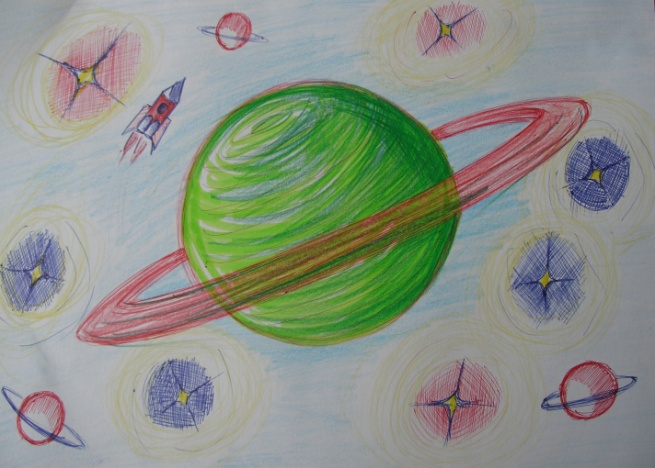 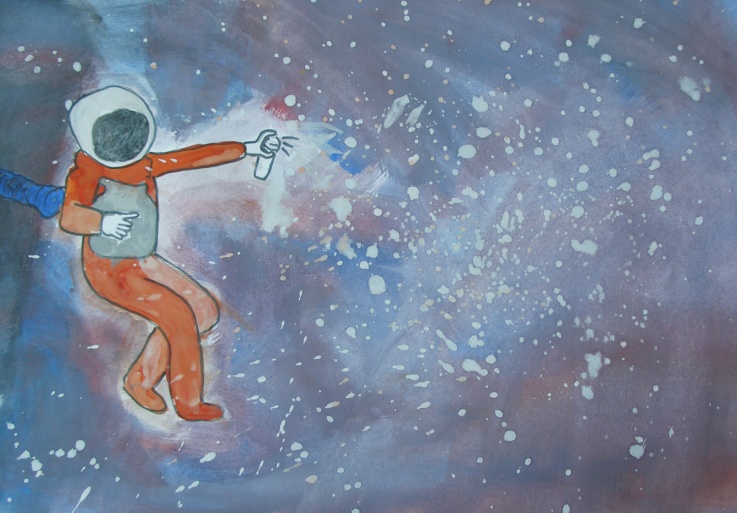 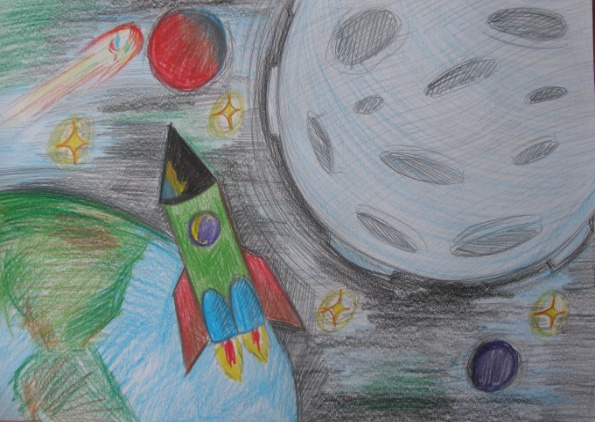 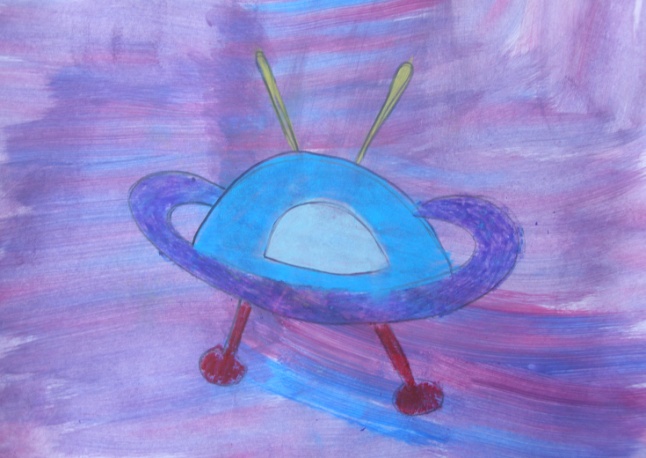 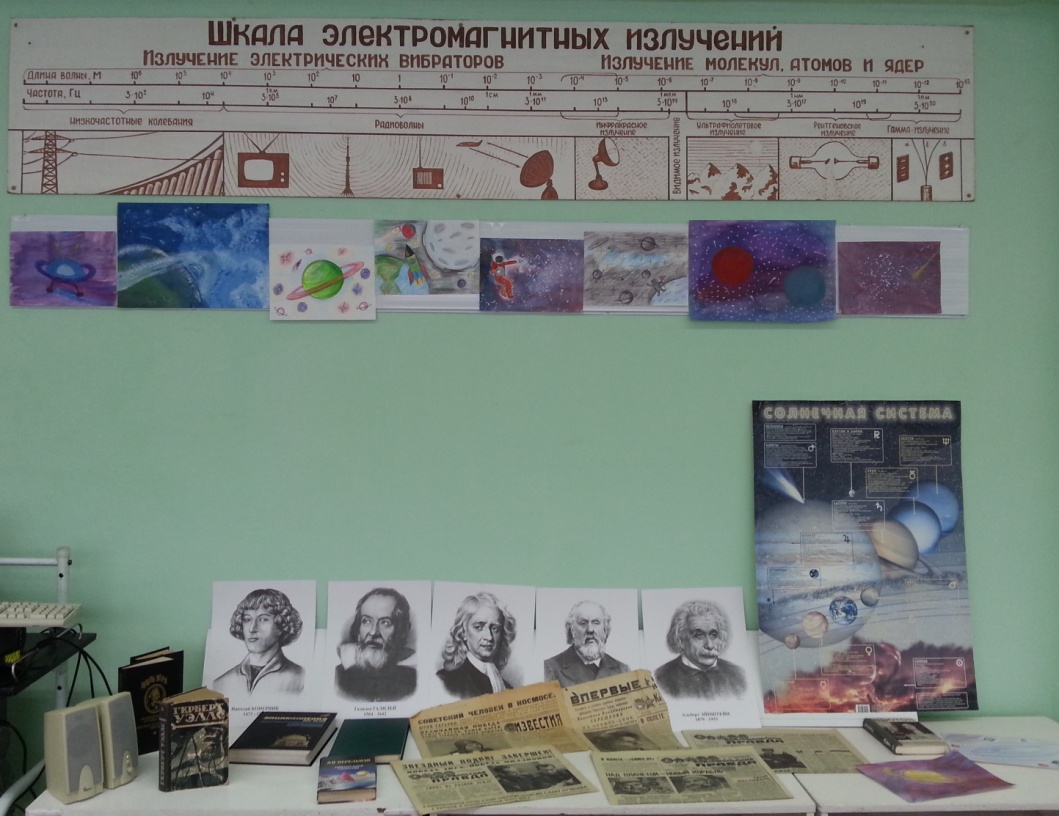 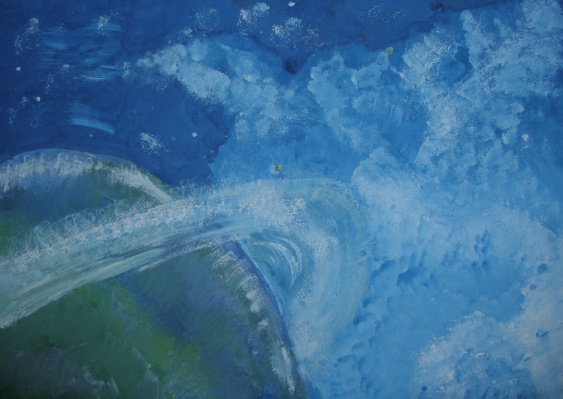 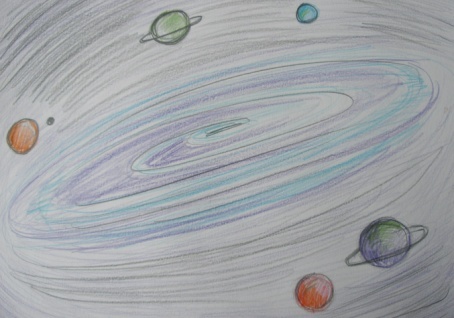 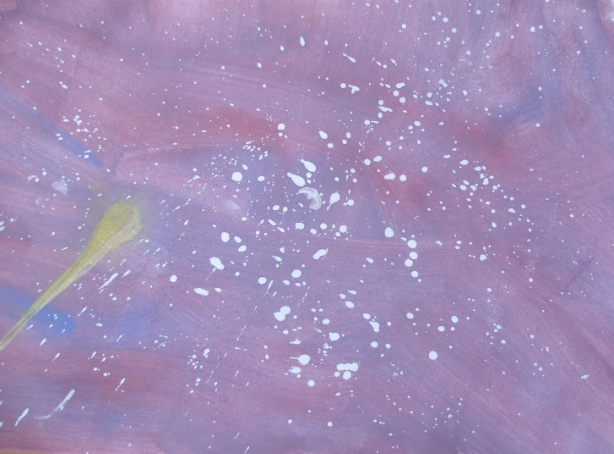 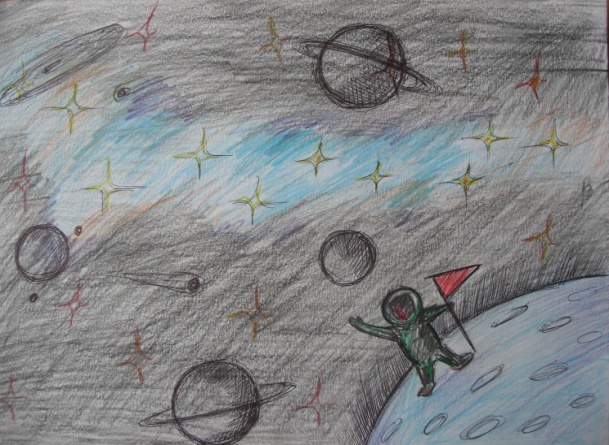 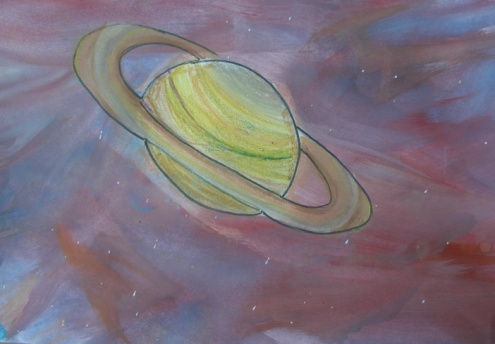 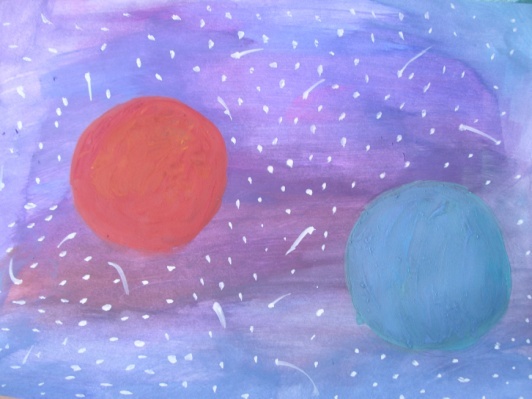 